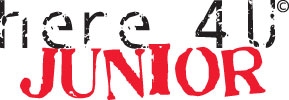 Utvärdering here 4U-gruppenGrund för samtal med medlemmar i here4 U, med syfte att utveckla individen, gruppen och skolans here4 U-verksamhet. Samtal med:				Datum:_____________________________	                           _____________________________	                  När du gick med i here 4U tänkte du säkert på hur det skulle bli. Har det blivit som du tänkte?Upplever du att du har förändrats på något sätt sen du gick med i here 4U?När du ska gå på here 4U-möte – hur känner du inför att träffa de andra i gruppen?Av allt ni gjort tillsammans i gruppen – vad har varit roligast tycker du? Vad vill du göra mer av, eller göra nytt detta läsår?Om du var ledare för here 4U på den här skolan – vad skulle du göra annorlunda/vad skulle du förbättra?